中國語文（四）（非華語學生適用）課冊第八課  遊郊野公園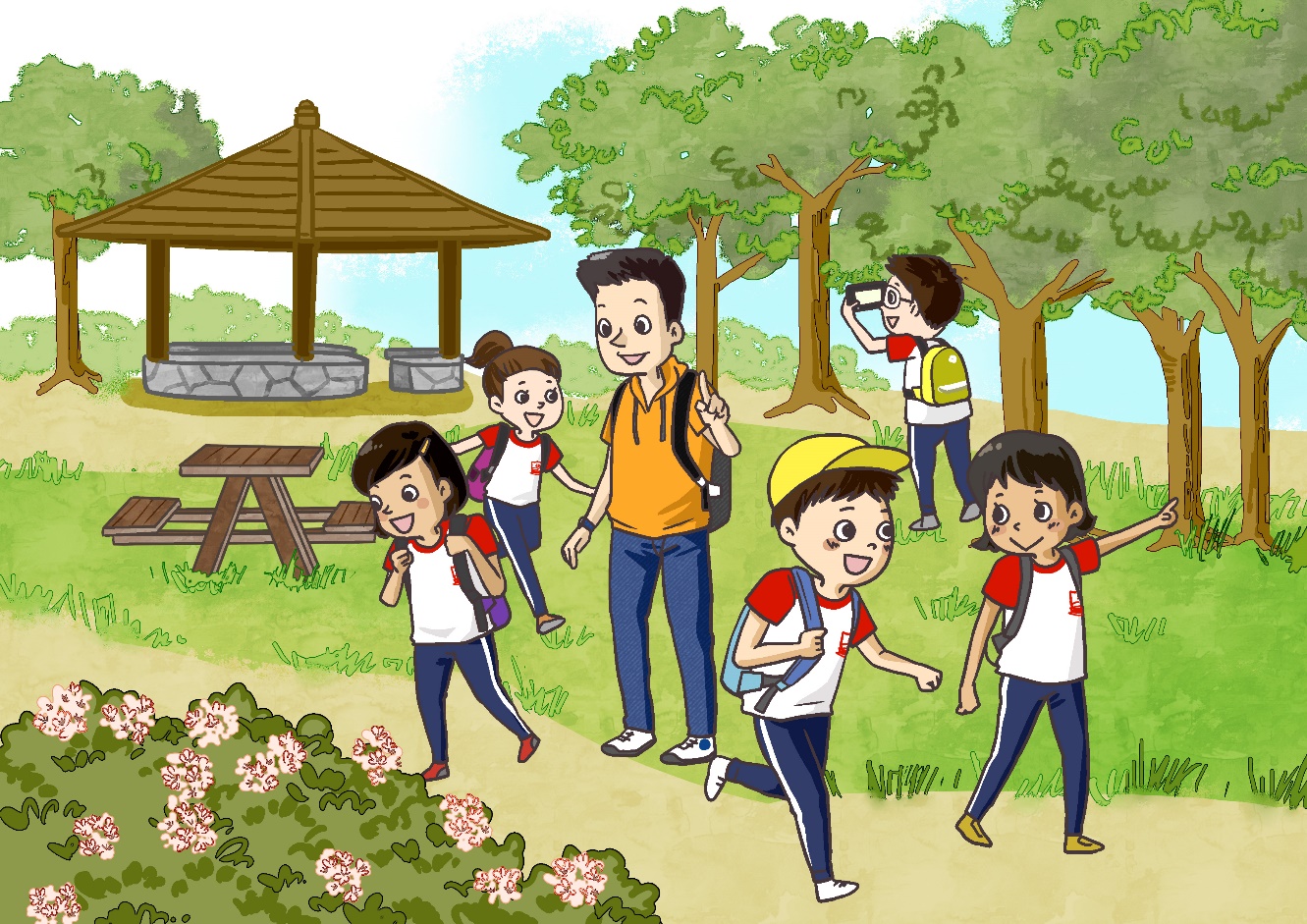 姓名：________  班級：_________ 説一説你曾到過郊野公園嗎？分享一下你的所見所聞。(二) 看一看、説一説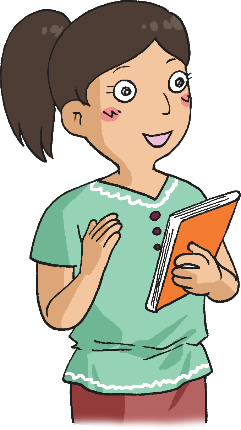 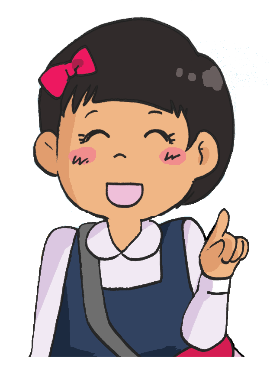 一、讀一讀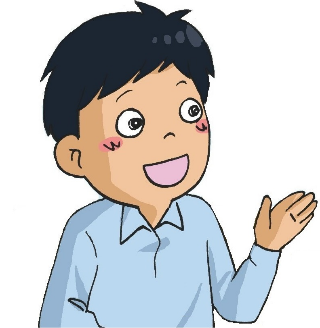 二、説一説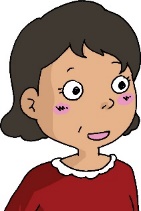 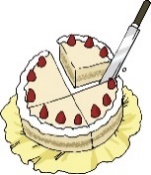 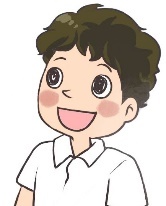 這些圖書有四分之三是故事書。班裏有四分之一的同學出席了這個音樂會。三、我會用例子：説一説人們可以到那兒遠足，呼吸新鮮空氣。這兒沒有座位，我們到那兒坐。寫一寫我去過金山郊野公園，________有很多猴子。________________________________
______________________________。例子：説一説我班的同學大都住在新界。這個舊城區的建築物大都有百多年歷史，極具特色，吸引不少遊客來觀光。叔叔喜歡攝影，這些照片大都是他旅遊時拍攝的。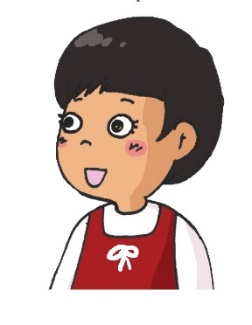 例子：説一説市場裏，有些人賣蔬    ，有些人賣魚，有些人賣水果，貨品的種類很多。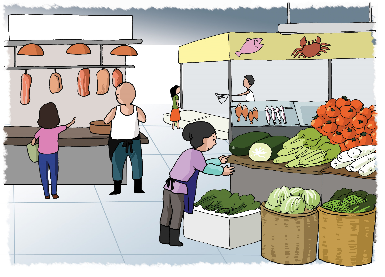 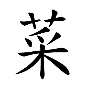 籃子裏的麪包，有些是我親手做給家人品嘗的。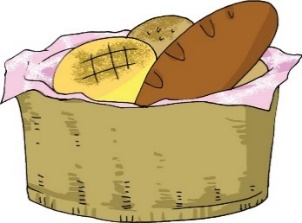 遊樂場裏，有些設施已損壞，正待維修，暫時不能使用。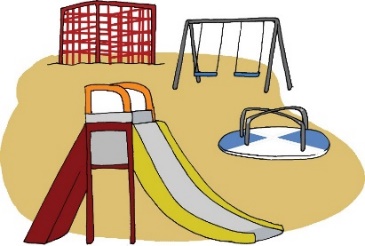 (三) 讀一讀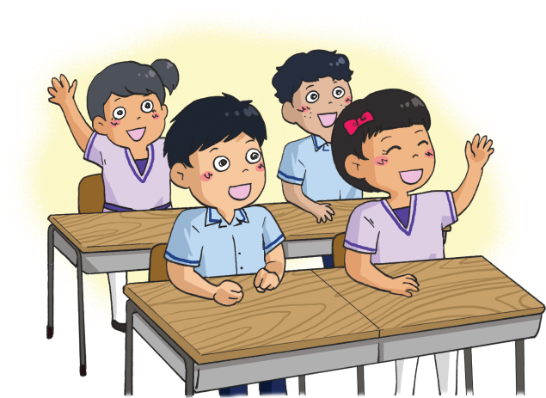 (四) 課文遊郊野公園今天是學校的秋季旅行，我們的目的地就是北潭涌自然教育徑。教育徑位於西貢郊野公園之內，沿着一條小河而建，平坦易走，像我們這樣的孩子，也能應付自如。在教育徑上走，老師首先教我們注意旁邊的泥灘。原來北潭涌的「涌」是指江河流出大海的地方。在潮漲的時候，海水會從這個地方倒流進河道裏面，形成海水與河水相混、鹹淡水交接的情況。很多植物不能在這種環境裏生長，唯獨紅樹不怕水裏的鹽份，能長出粗壯的氣根，從泥地裏伸出來呼吸空氣，克服了惡劣的生長環境，大片大片地在泥灘上伸延開來。我們在紅樹的氣根叢中，還不時發現在泥灘上鑽來鑽去的彈塗魚，以及舞動着鮮豔巨螯、威風地爬行的招潮蟹。同學們蹲在泥灘旁，一發現牠們的蹤影就興奮得叫了起來，看了好久才捨得離開。走過紅樹林以後，山徑兩旁是一些我們不認識的植物。老師説，樹身散發出香氣的是牙香樹，而葉面很粗糙的那種叫錫葉藤，可以做草藥，以前香港人也會用它的葉子來洗碗洗鍋！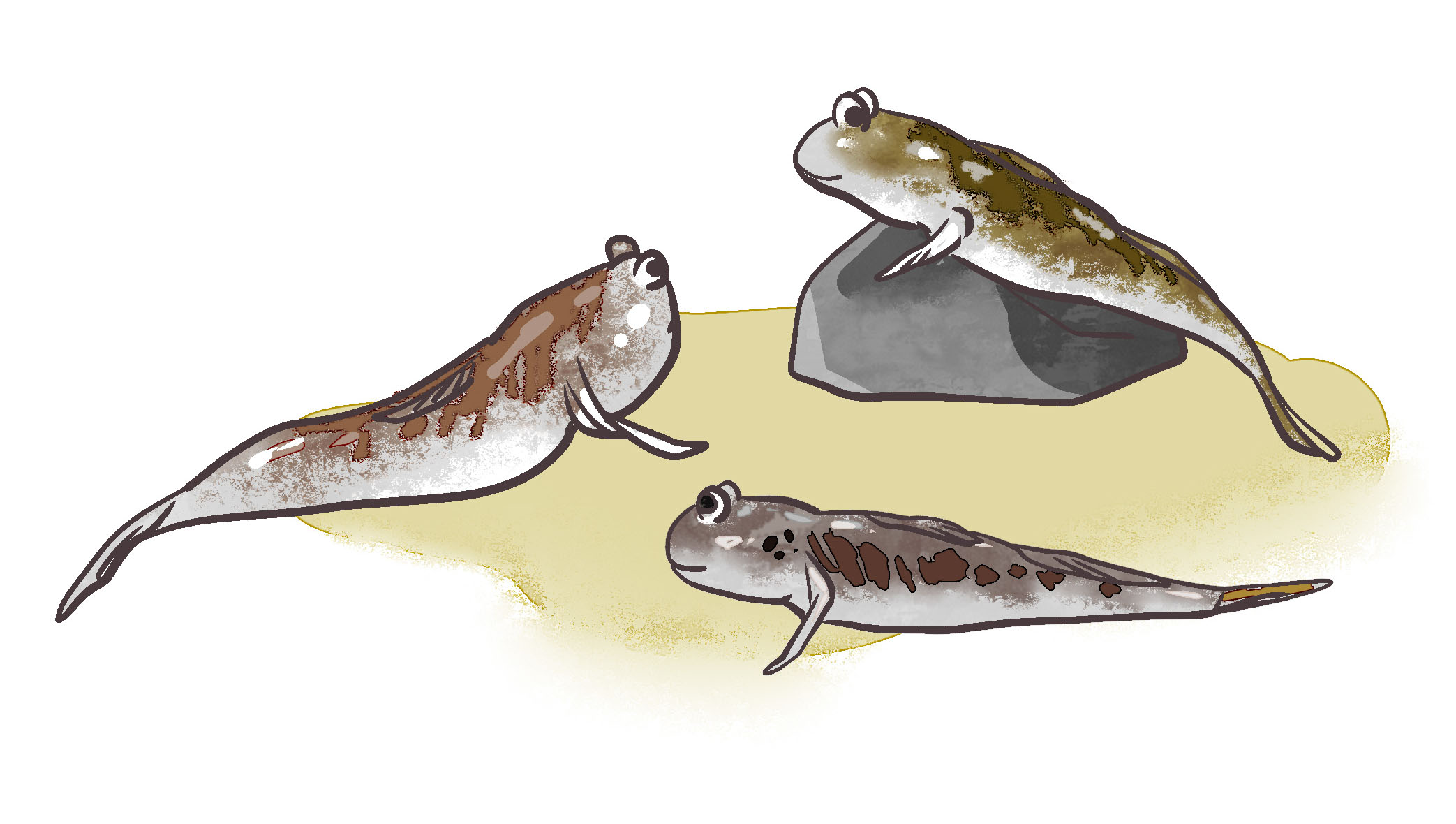 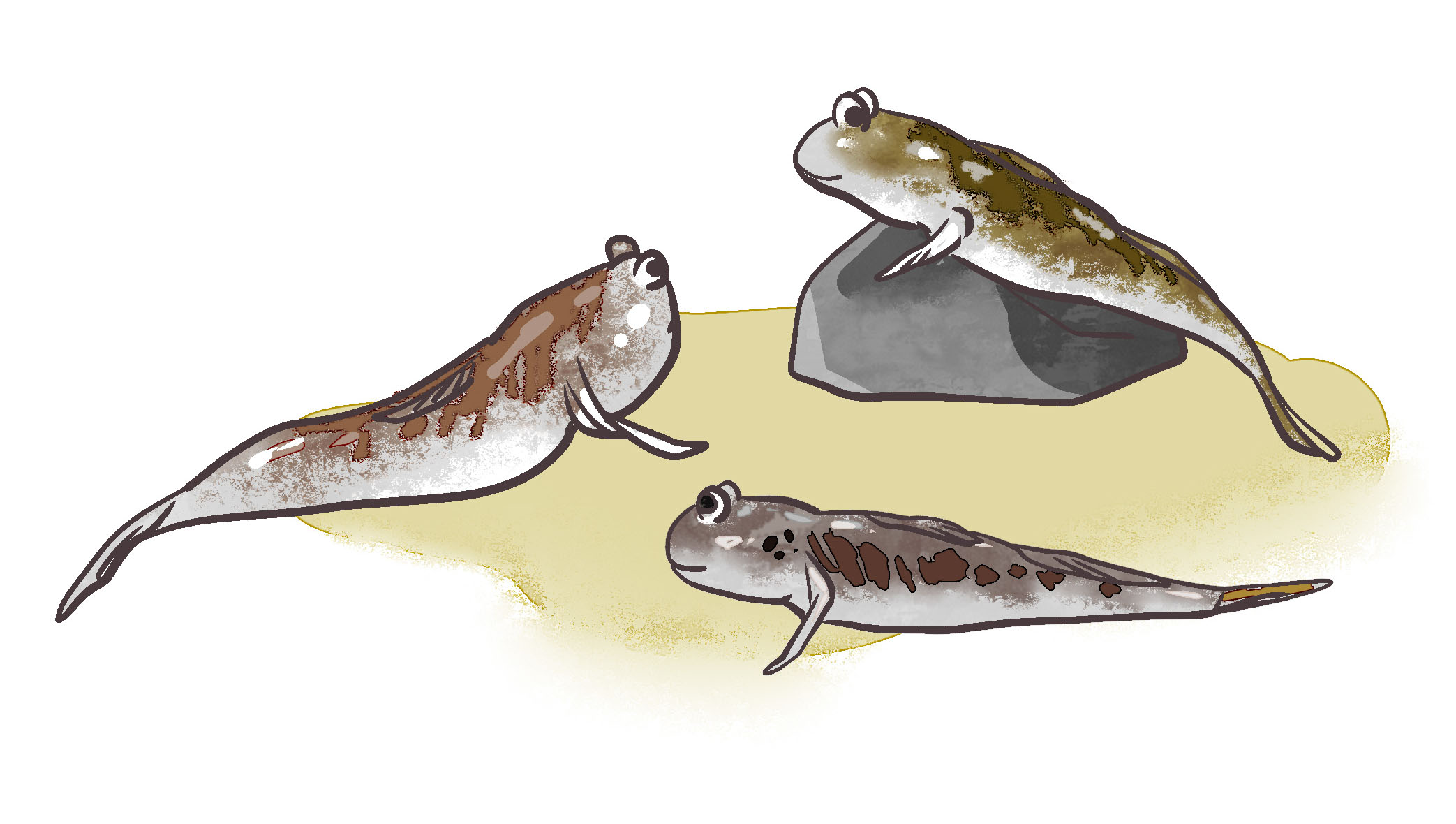 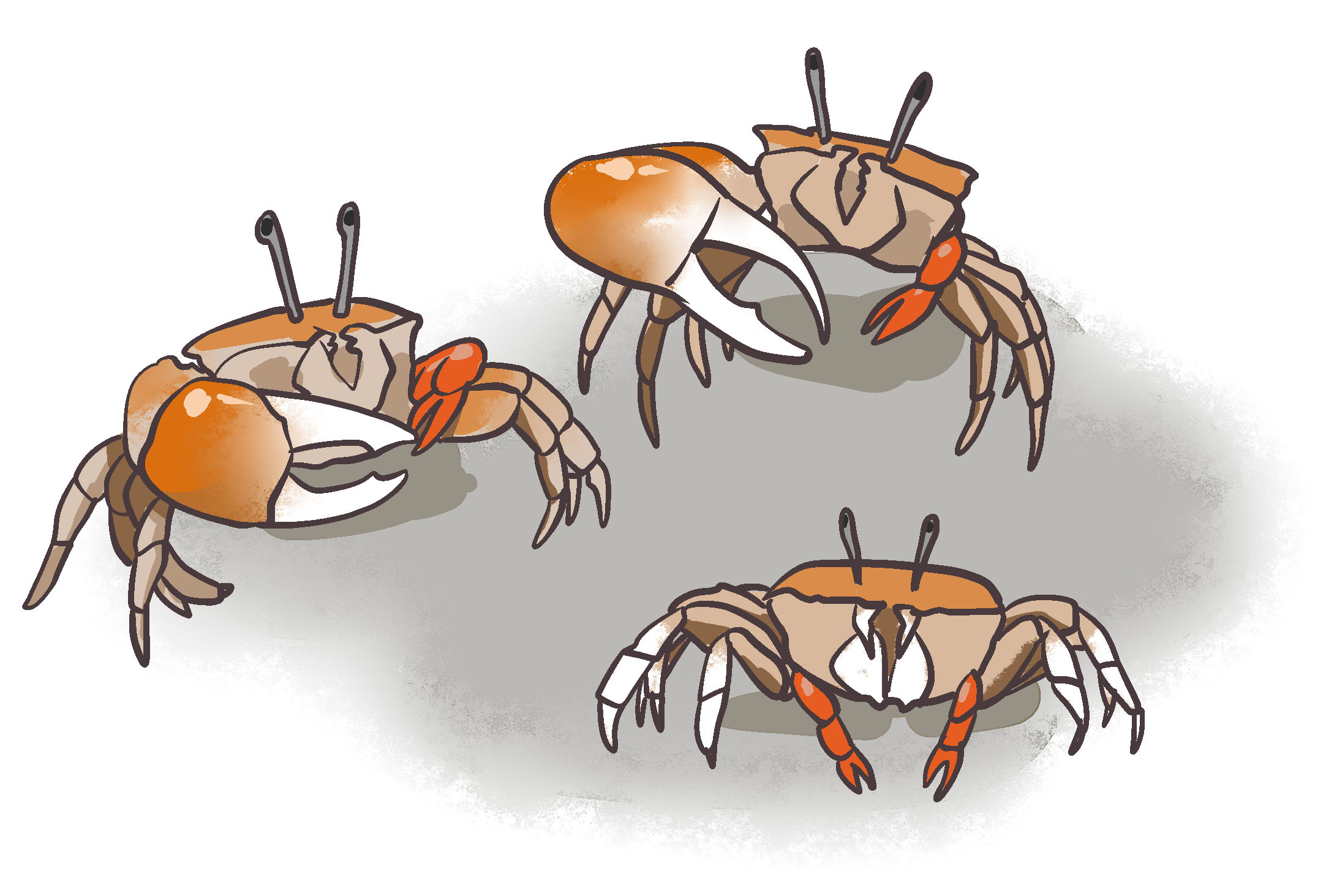 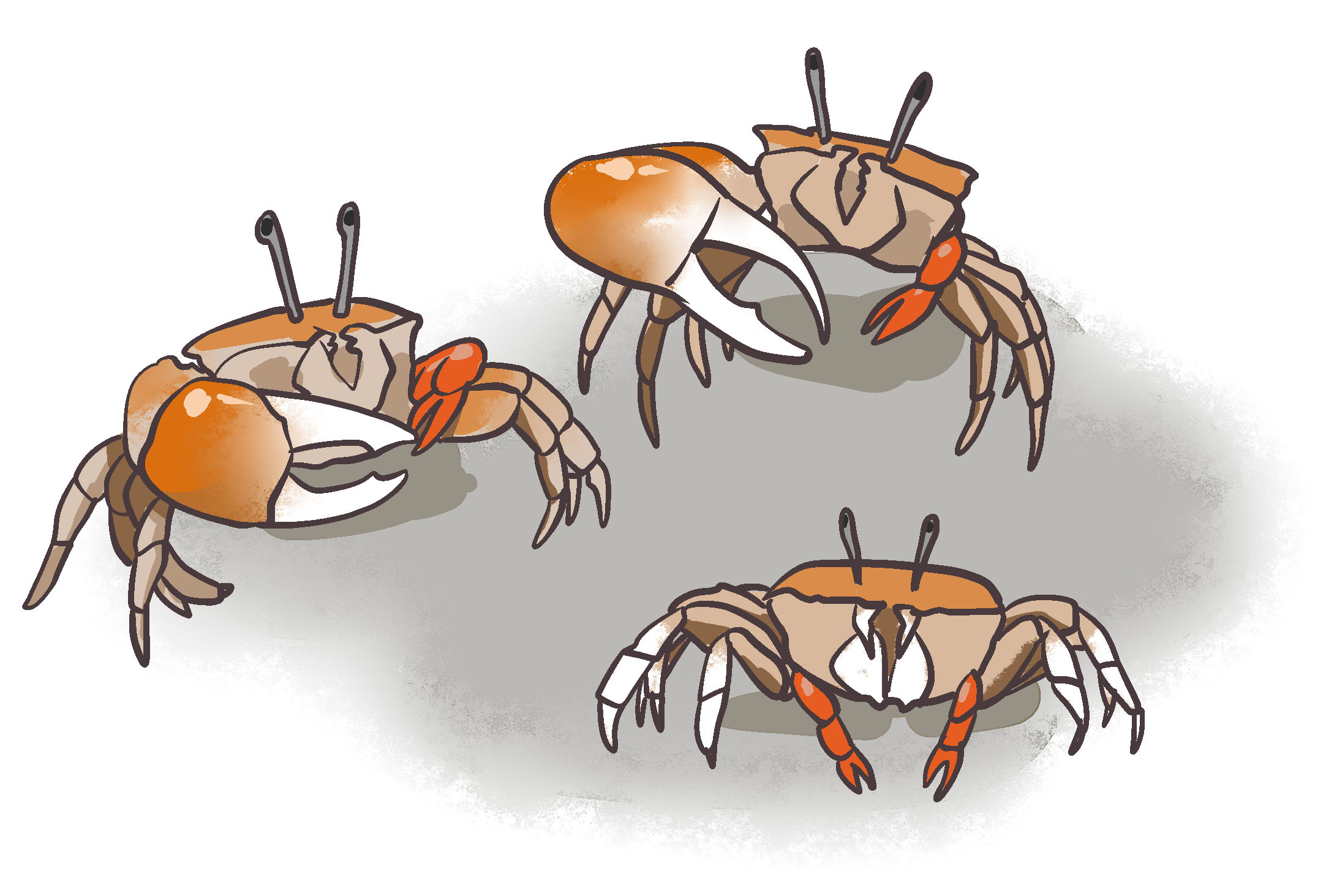 不久，我們就走到教育徑的終點，那裏有個石灰__，旁邊的上	村由於具有歷史價值，已被列作法定古跡，後來更被政府改建為上	民俗文物館。參觀完文物館之後，我們便離開了。回程途中，大家還念念不忘泥灘上的彈塗魚和招潮蟹呢！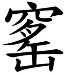 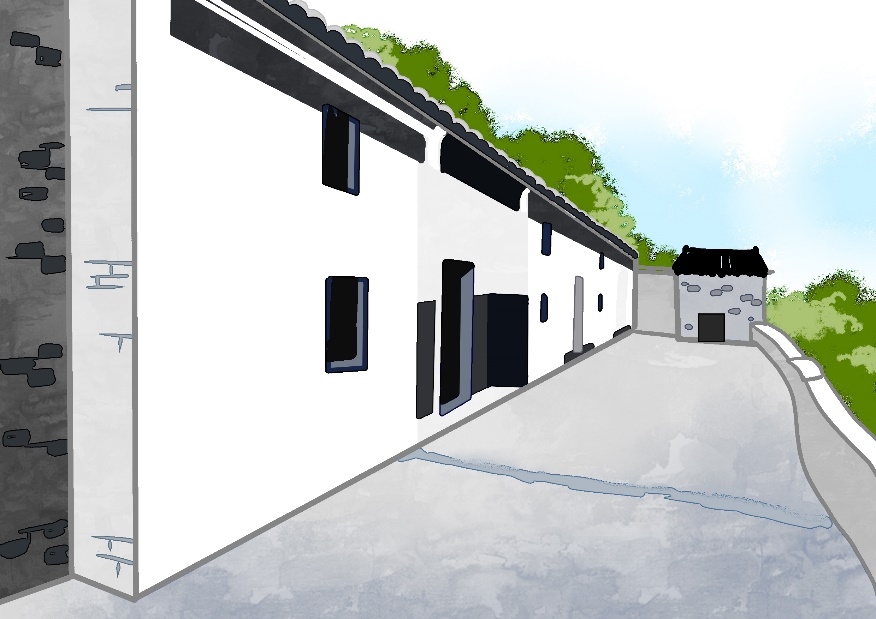 一、考考你記錄課文中老師和學生的旅行路線，以及沿途看到的景物。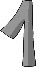 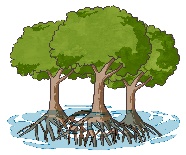 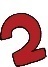 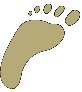 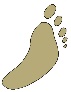 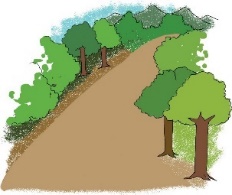 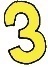 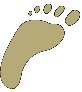 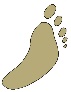 2. 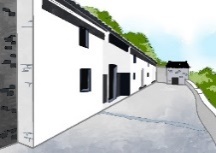 説一説1.	紅樹林有甚麼特色？2.	在整個行程中，哪些景物最吸引？
3.	你還認識香港其他郊野公園嗎？二、我會用例子：填一填阿力對香港的地理感興趣，在課堂上，_______會舉手發問。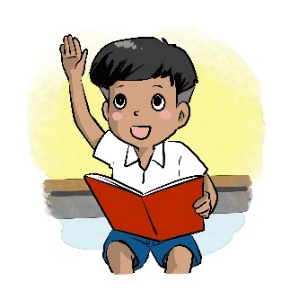 2. 	夏天裏，香港______會刮颱風。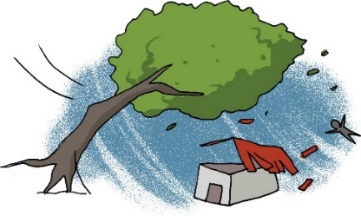 3. 	這個地方的治安很差，__________________。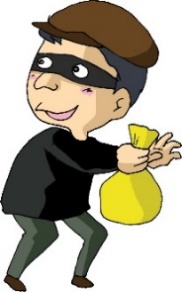 例子：説一説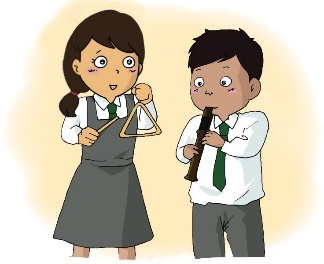 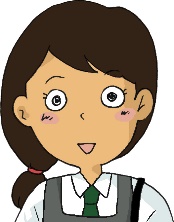 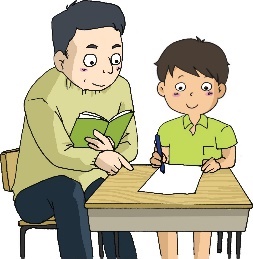 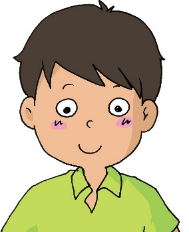 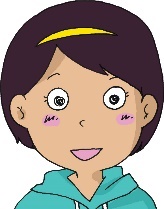 例子：寫一寫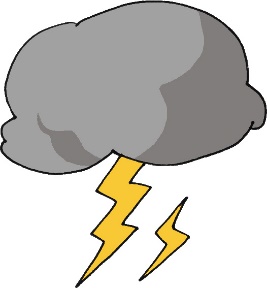 _______天文台已發出雷暴警
告，這次旅行要取消了。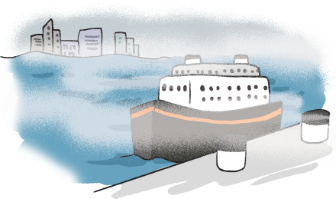 _______大霧，船隻無法航行。_______________________，_______________________。(五) 學句子例子：寫一寫小白兔整天沒精打    的，既不喝水，也_____________，不知是否生病了。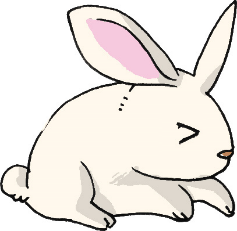 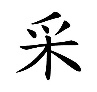 我們多看報紙，既可以學習不同知識，也可以_______
_______________。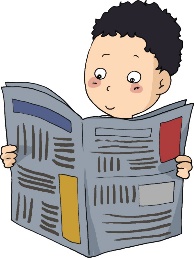 ____________________________________________。例子：説一説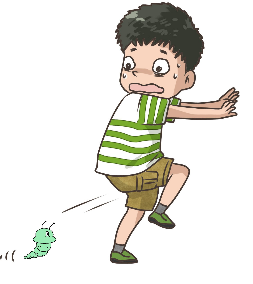 小光一見到蟲子，就嚇得跳了起來。放學後，我一回到家，就立刻做功課。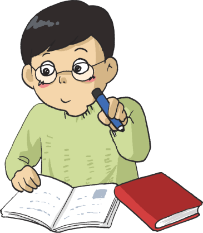 寫一寫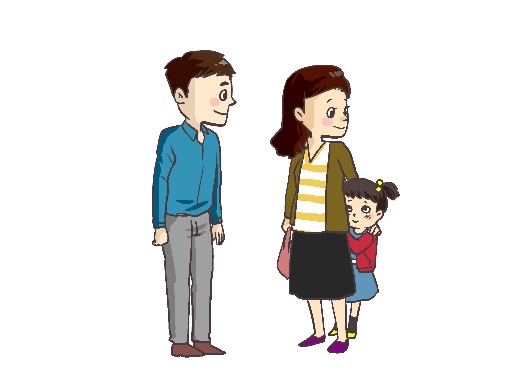 妹妹一看見陌生人，__________________________。_______________________
_____________________。(六) 讀一讀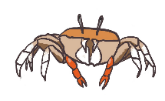 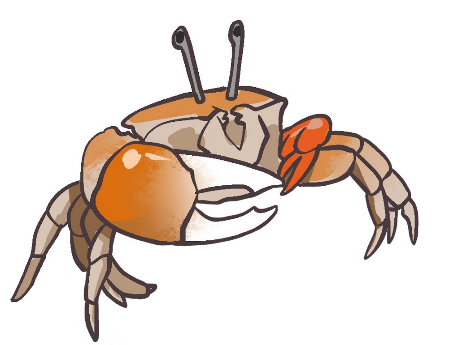 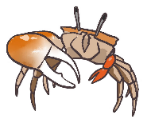 想一想，説一説1. 雄性招潮蟹和雌性招潮蟹有甚麼分別？2. 為甚麼有「招潮蟹」這個名稱？3. 為甚麼招潮蟹喜歡住在地洞裏？説一説，寫一寫1. 課文中用了比喻來形容招潮蟹的大螯和眼睛。大螯和眼睛分別像甚麼？    大螯：像_________________________眼睛：像_________________________2. 你會怎樣回答招潮蟹？ 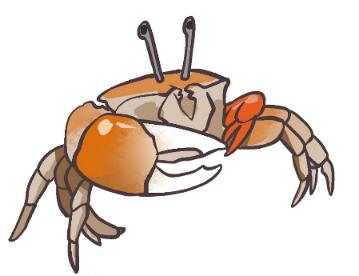 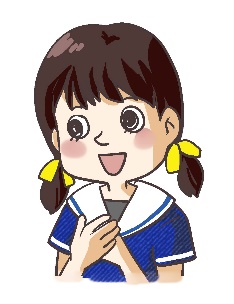 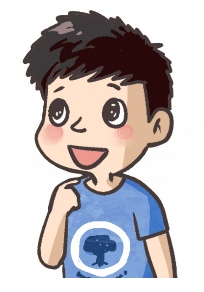 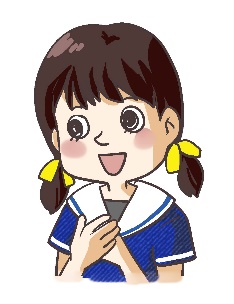 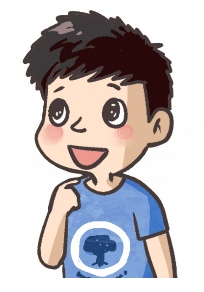 (七) 學字詞一、填一填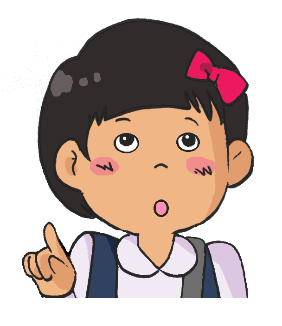 例子：1. 2. 3. 4. 5.  二、寫一寫例子：(八) 我學會了一、我學會二、造句例子：克服：__________________________________________________注意：______________________________________________________：__________________________________________________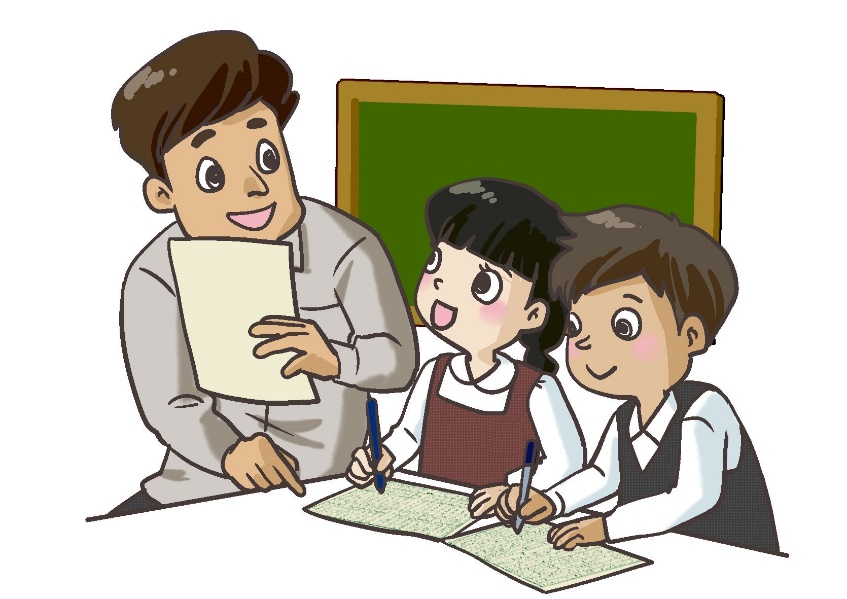 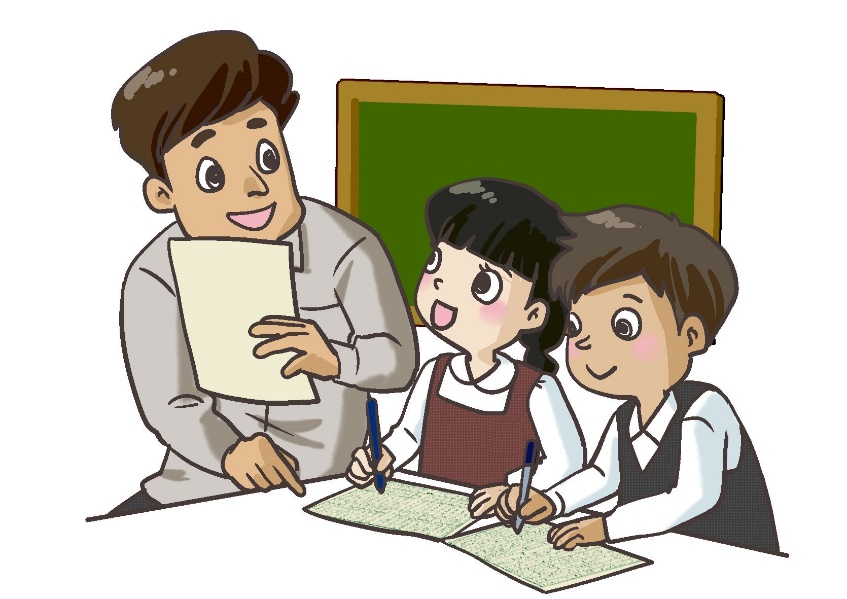 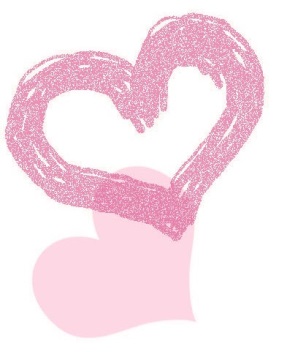 我喜歡這一課。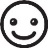 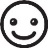 説一説，寫一寫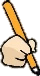 觀察圖畫內容，記述我和家人到郊野公園幫忙拾垃圾的經過和感受。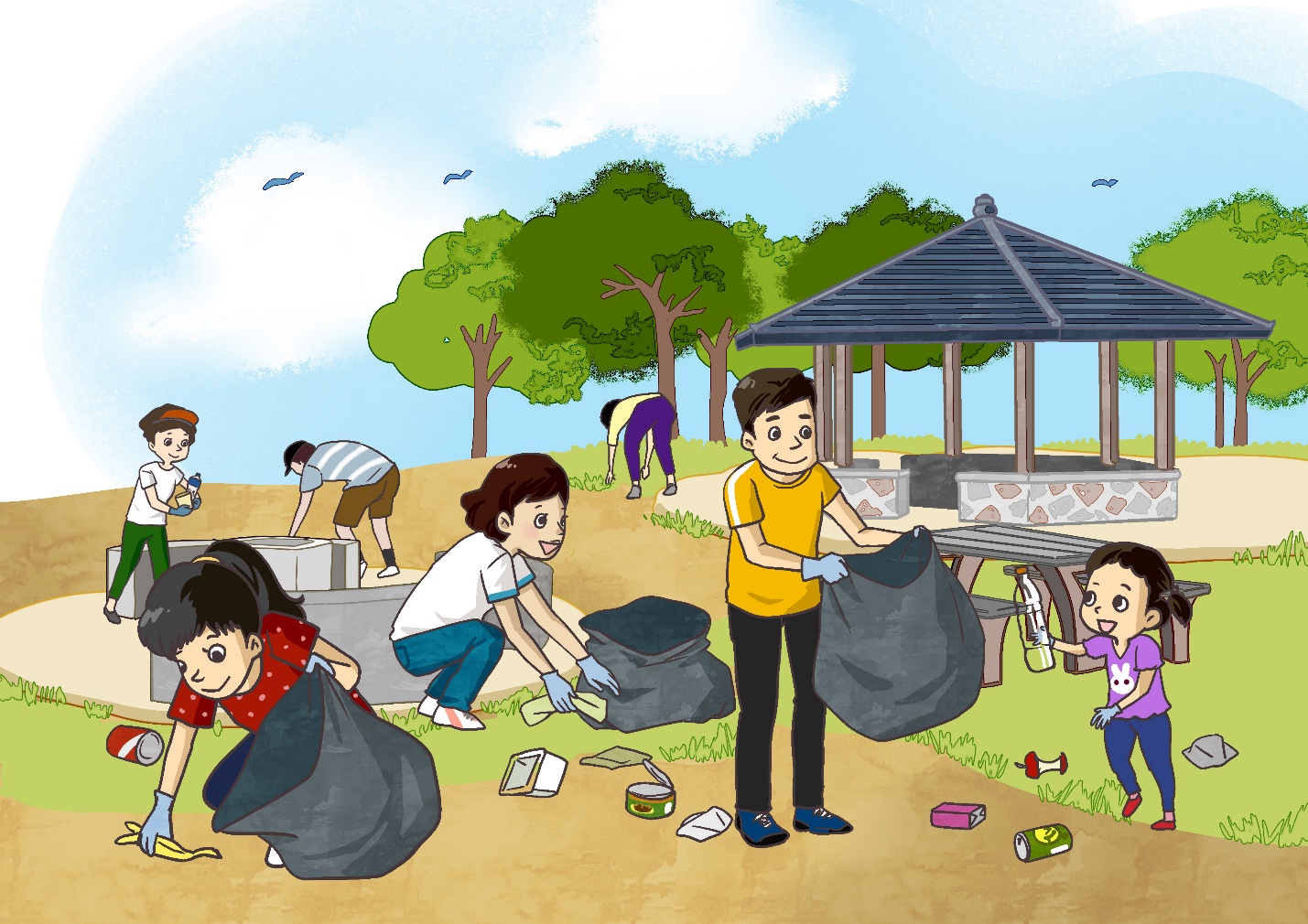 遍佈風景優美具備康樂教育設施遠足健身燒烤露營鬆弛蹲郊野平坦注意泥灘植物環境粗壯氣根呼吸克服惡劣興奮散發粗糙草藥終點古跡應付自如念念不忘學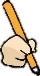 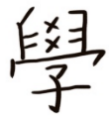 學生、學習、上學優優點、優惠、(        )具具有、面具、(        )康康復、(        ) 育養育、發育、(        )施施肥、(        )坦坦白、(        )泥泥沙、泥膠、(        )接接受、接送、(        )植種植、(        )克巧克力、(        )豔鮮豔、豔麗蹲蹲下來捨捨不得、依依不捨糙粗糙終始終、終於、(        )呼歡呼、呼喚、(        )郊郊區、(        )野田野、野獸、(        )遍遍地、普遍佈散佈、分佈、(        )燒發燒、燃燒烤烤麪包、烤雞、(        )露露天營營業、(        )鬆鬆散、(        )弛鬆弛應反應、供應、(        )付支付、對付、(        )注注射、專注、(        )意滿意、意義、(        )唯唯一、(        )獨單獨、獨特、(        )粗粗心大意、(        )壯健壯、(        )惡邪惡、罪惡、(        )劣惡劣興興建、興盛、(        )奮勤奮、奮鬥、(        )古古怪、古老、(        )跡事跡、蹤跡、(        )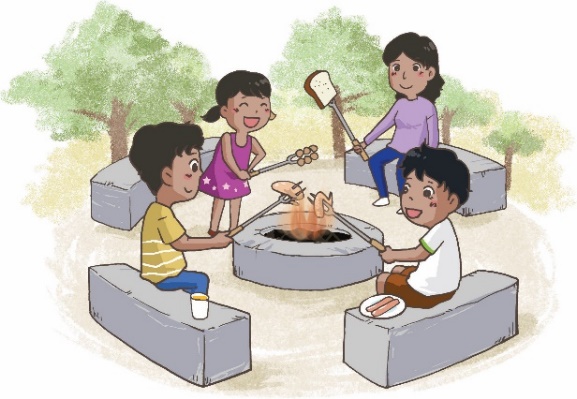 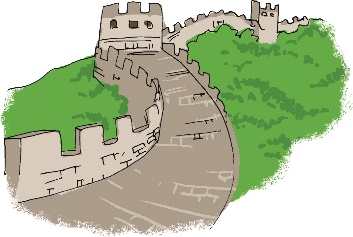 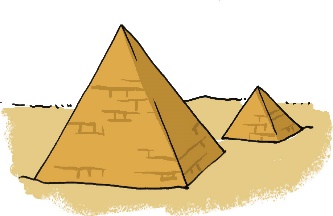 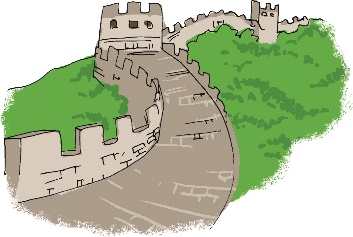 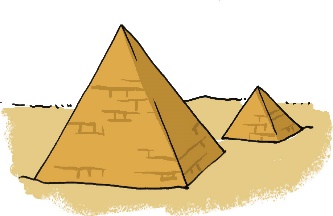 燒烤古跡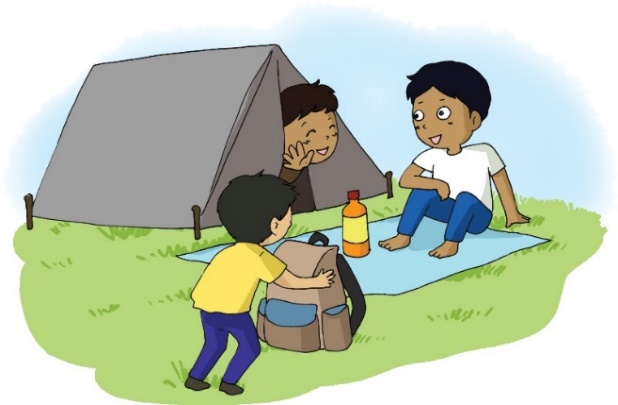 露營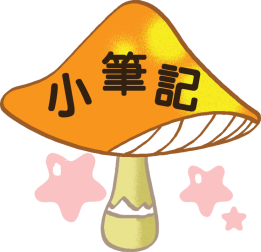 